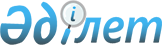 Об утверждении Правил создания и обращения частей установленного количества, единиц сокращения выбросов, единиц сертифицированного сокращения выбросов, единиц поглощения парниковых газов и других производных, предусмотренных международными договорами Республики Казахстан
					
			Утративший силу
			
			
		
					Постановление Правительства Республики Казахстан от 25 мая 2012 года № 684. Утратило силу постановлением Правительства Республики Казахстан от 25 апреля 2015 года № 323

      Сноска. Утратило силу постановлением Правительства РК от 25.04.2015 № 323 (вводится в действие со дня его первого официального опубликования).      В соответствии с подпунктом 9) статьи 16 Экологического кодекса Республики Казахстан от 9 января 2007 года Правительство Республики Казахстан ПОСТАНОВЛЯЕТ:



      1. Утвердить прилагаемые Правила создания и обращения частей установленного количества, единиц сокращения выбросов, единиц сертифицированного сокращения выбросов, единиц поглощения парниковых газов и других производных, предусмотренных международными договорами Республики Казахстан.



      2. Настоящее постановление вводится в действие со дня приобретения Республикой Казахстан прав на создание, обращение и передачу частей установленного количества, единиц сокращения выбросов, единиц сертифицированного сокращения выбросов, единиц поглощения и других производных единиц по Киотскому протоколу к Рамочной конвенции ООН об изменении климата или иному международному договору, ратифицированному Республикой Казахстан.      Премьер-Министр

      Республики Казахстан                       К. Масимов

Утверждены        

постановлением Правительства

Республики Казахстан    

от 25 мая 2012 года № 684  

Правила создания и обращения частей установленного количества,

единиц сокращения выбросов, единиц сертифицированного

сокращения выбросов, единиц поглощения парниковых газов и

других производных, предусмотренных международными договорами

Республики Казахстан 

1. Общие положения

      1. Настоящие Правила создания и обращения частей установленного количества, единиц сокращения выбросов, единиц сертифицированного сокращения выбросов, единиц поглощения парниковых газов и других производных, предусмотренных международными договорами Республики Казахстан (далее - Правила), определяют порядок создания и обращения частей установленного количества, единиц сокращения выбросов, единиц сертифицированного сокращения выбросов, единиц поглощения парниковых газов и других производных, предусмотренных международными договорами Республики Казахстан.



      2. В настоящих Правилах используются следующие термины и определения:



      1) обращение - любая операция с углеродными единицами, связанная с их передачей с одного счета на другой между различными реестрами углеродных единиц либо внутри одного реестра углеродных единиц;



      2) наблюдательный комитет по совместному осуществлению - международный орган, осуществляющий наблюдение за реализацией проектов совместного осуществления;



      3) зачетный период - период действия количественных обязательств по сокращению выбросов парниковых газов, установленных международным договором, ратифицированным Республикой Казахстан;



      4) резерв установленного количества зачетного периода - минимальный объем единиц установленного количества, который должен сохраняться в государственном реестре углеродных единиц в соответствии с требованиями международного договора, ратифицированного Республикой Казахстан;



      5) оператор государственного реестра углеродных единиц - организация, осуществляющая ведение государственного реестра углеродных единиц;



      6) международный регистрационный журнал операций - международная система регистрации произведенных операций с углеродными единицами в национальных реестрах углеродных единиц, управляемая секретариатом Рамочной конвенции ООН об изменении климата и осуществляемая с целью проверки подлинности операций;



      7) единица поглощения парниковых газов - углеродная единица, применяемая для расчета поглощения парниковых газов;



      8) реестр механизма чистого развития - реестр, созданный Исполнительным органом механизма чистого развития Киотского протокола к Рамочной конвенции ООН об изменении климата для проведения операций с сертифицированными сокращениями выбросов, производимых проектами по механизму чистого развития;



      9) оператор реестра механизма чистого развития - международная организация, осуществляющая ведение реестра механизма чистого развития в рамках международного договора об изменении климата;



      10) производные углеродные единицы - краткосрочные и долгосрочные единицы сертифицированного сокращения выбросов, выпускаемые по проектам по увеличению поглощения парниковых газов в результате деятельности по лесовосстановлению и лесонасаждению;



      11) международные углеродные единицы - единицы установленного количества, единицы сокращения выбросов, единицы сертифицированного сокращения выбросов, единицы поглощения и другие производные углеродные единицы;



      12) единица сокращения выбросов - углеродная единица, полученная в результате реализации проекта, осуществляемого в рамках механизма совместного осуществления;



      13) единица сертифицированного сокращения выбросов - углеродная единица, полученная в результате реализации проекта, осуществляемого в рамках механизма чистого развития.



      3. С международными углеродными единицами производятся следующие виды операций по созданию и обращению:



      1) создание и введение в обращение;



      2) конвертация одного вида в другой;



      3) передача из одного реестра углеродных единиц в другой;



      4) передача от одного лица другому в рамках одного реестра углеродных единиц;



      5) изъятие из обращения;



      6) изменение срока действия;



      7) аннулирование;



      8) перенос на следующий зачетный период.



      4. Создание и обращение международных углеродных единиц на территории Республики Казахстан осуществляется на основе проведения операций в государственном реестре углеродных единиц Республики Казахстан, который формируется и ведется организацией, подведомственной уполномоченному органу в области охраны окружающей среды.



      5. Государственный реестр углеродных единиц Республики Казахстан проводит постоянный обмен сообщениями по операциям с международными углеродными единицами, с международным регистрационным журналом операций и реестром механизма чистого развития с использованием международных стандартов по обмену данными, установленных для систем реестров углеродных единиц.



      6. Предложения по проведению операций, направляемые государственным реестром углеродных единиц Республики Казахстан в международный регистрационный журнал операций, должны включать указание на вид операции, вид и количество международных углеродных единиц, с которыми будет производиться операция, реестры и счета, с которых и на которые производится передача единиц, а также иную необходимую информацию.



      7. Операции по обращению международных углеродных единиц производятся в сроки, установленные правилами ведения государственного реестра углеродных единиц, утвержденными уполномоченным органом в области охраны окружающей среды. 

2. Порядок создания международных углеродных единиц

      8. Оператор государственного реестра углеродных единиц Республики Казахстан создает и вводит в обращение на территории Республики Казахстан единицы установленного количества, единицы сокращения выбросов и единицы поглощения.



      9. Единицы сертифицированного сокращения выбросов и производные углеродные единицы создаются и вводятся в обращение оператором реестра механизма чистого развития.



      10. Создание единиц установленного количества производится оператором государственного реестра углеродных единиц Республики Казахстан по запросу уполномоченного органа в области охраны окружающей среды после прохождения процедур по определению установленного количества, предусмотренных международным договором, ратифицированным Республикой Казахстан, и представления соответствующих данных в международный регистрационный журнал операций.



      11. Единицы установленного количества вводятся в государственный реестр углеродных единиц Республики Казахстан при получении извещения из международного регистрационного журнала операций об одобрении предложенной операции.



      12. Создание единиц сокращения выбросов по проектам совместного осуществления, реализуемым на территории Республики Казахстан, производится оператором государственного реестра углеродных единиц Республики Казахстан по решению уполномоченного органа в области охраны окружающей среды либо создается на основе данных, представляемых в международный регистрационный журнал операций наблюдательным комитетом по совместному осуществлению.



      13. Оператор Государственного реестра углеродных единиц Республики Казахстан производит операцию по созданию единиц сокращения выбросов - по проектам совместного осуществления, реализуемым на территории Республики Казахстан, посредством конвертации соответствующего количества единиц установленного количества либо единиц поглощения в единицы сокращения выбросов.



      14. Оператор Государственного реестра углеродных единиц Республики Казахстан вводит единицы поглощения по решению уполномоченного органа в области охраны окружающей среды, принятому по результатам государственной инвентаризации поглощений парниковых газов за весь зачетный период. В срок, установленный решением уполномоченного органа в области охраны окружающей среды, он направляет соответствующее предложение в международный регистрационный журнал операций.



      15. Оператор регистрирует в государственном реестре углеродных единиц Республики Казахстан соответствующее количество единиц поглощения при получении извещения из международного регистрационного журнала операций об одобрении предложенной операции и после получения подтверждения уполномоченным органом в области охраны окружающей среды. 

3. Порядок обращения международных углеродных единиц

      16. Операция по передаче единиц сокращения выбросов из государственного реестра углеродных единиц Республики Казахстан в другой реестр углеродных единиц производится его оператором на основании решения уполномоченного органа в области охраны окружающей среды.



      17. Оператор Государственного реестра углеродных единиц Республики Казахстан на основе решения уполномоченного органа в области охраны окружающей среды направляет соответствующее предложение в международный регистрационный журнал операций с указанием количества передаваемых единиц сокращения выбросов.



      18. Окончательная передача единиц сокращения выбросов из Государственного реестра углеродных единиц Республики Казахстан в другой реестр углеродных единиц производится при получении извещения из международного регистрационного журнала операций об одобрении предложенной операции.



      19. Передача единиц сокращения выбросов в Государственный реестр углеродных единиц Республики Казахстан осуществляется оператором реестра углеродных единиц, из которого производится такая передача.



      20. Передача частей установленного количества Республики Казахстан в реестры углеродных единиц других государств производится при условии соблюдения требований по обеспечению резерва установленного количества зачетного периода, установленного в рамках международного договора, ратифицированного Республикой Казахстан.



      21. Передача единиц сокращения выбросов и единиц сертифицированного сокращения выбросов со счета одного лица на счет другого в рамках Государственного реестра углеродных единиц Республики Казахстан осуществляется лицами, между счетами которых производится их передача.



      22. Оператор государственного реестра углеродных единиц Республики Казахстан производит изъятие из обращения международных углеродных единиц на основании соответствующих извещений, полученных из международного регистрационного журнала операций, либо на основе решений уполномоченного органа в области охраны окружающей среды в следующих случаях:



      1) выпуск международных углеродных единиц в излишнем объеме или без должных на то оснований;



      2) установление факта несоблюдения Республикой Казахстан требований и критериев, установленных ратифицированным международным договором, на основании которых Республика Казахстан произвела выпуск международных углеродных единиц;



      3) добровольное изъятие Республикой Казахстан из обращения принадлежащих ей международных углеродных единиц.



      23. Оператор проводит операцию по изъятию из обращения международных углеродных единиц в месячный срок с даты получения извещения из международного регистрационного журнала операций либо соответствующего решения уполномоченного органа в области охраны окружающей среды, если международные углеродные единицы не были обжалованы и пересмотрены в течение данного срока.



      24. Оператор государственного реестра углеродных единиц Республики Казахстан проводит замену производных углеродных единиц на другие виды углеродных единиц на основании соответствующих извещений, полученных из международного регистрационного журнала операций, либо решений уполномоченного органа в области охраны окружающей среды.



      25. Уполномоченный орган в области охраны окружающей среды принимает решения о замене производных углеродных единиц в связи с истечением срока их действия с указанием вида международных углеродных единиц, используемых для замены производных углеродных единиц.



      26. Оператор проводит операцию по замене производных углеродных единиц в месячный срок с даты получения извещения из международного регистрационного журнала операций либо соответствующего решения уполномоченного органа в области охраны окружающей среды, если производные углеродные единицы не были обжалованы и пересмотрены в течение данного срока.



      27. Оператор государственного реестра углеродных единиц Республики Казахстан производит аннулирование международных углеродных единиц на основании решения уполномоченного органа в области охраны окружающей среды посредством их перевода на специальный счет государственного реестра углеродных единиц.



      28. Решение об аннулировании международных углеродных единиц принимается уполномоченным органом в области охраны окружающей среды в установленный срок после завершения зачетного периода, установленного международному договору, ратифицированному Республикой Казахстан.



      29. Объем аннулируемых международных углеродных единиц определяется уполномоченным органом в области охраны окружающей среды на основе количественных обязательств по сокращению выбросов парниковых газов по международному договору, ратифицированному Республикой Казахстан.
					© 2012. РГП на ПХВ «Институт законодательства и правовой информации Республики Казахстан» Министерства юстиции Республики Казахстан
				